GOVERNMENT OF KERALAGROUNDWATER DEPARTMENTGROUNDWATER LEVEL MONITORING REPORT – OCTOBER 2021Wateris a replenishable natural resource which is essential for the existence of all living beings.  In the past, the demand of water is mostly limited to domestic and in the agricultural sector. Due to the developments in agricultural and industrial sector the demand of water is increasing many folds since last few decades. Surface water resource alone couldn’t meet the increasing demand and hence persuaded to depend on groundwater resource during the past few decades made stress on groundwater regime. In order to sustain the groundwater resources, proper groundwater management practices are needed.Rainfallis the primary source for groundwater recharge and has a vital role in the sustainability of groundwater resource in the state. Groundwater level fluctuation results from the seasonal availability of rainfall. Kerala state experiences four distinct seasons namely winter (January-February), Pre-monsoon (March-May), Monsoon (South-West) June to September and Post-monsoon (North-East) from October to December. Average annual precipitation in the state is nearly 3000 mm. The rainfall in the State is controlled primarily by the South-West and North-East monsoons. About 90% of the rainfall occurs during six monsoon months (South-West monsoon contributes major portion of rainfall (65-70%) and about 16% from the North-East) and remaining from summer showers.Actual Southwest monsoon Rain fall received in the state during 2021(1June to 30September) is 1718.8 mm .Even though it is -16% deficient from the Normal rainfall during the period which is 2049.2mm the percentage departure comes under Normal category. All the districts received less Actual rain than the normal rain fall exceptPathanamthitta District which received 4% more rain than the Normal rain and Kottayam District which received 16% more rain than the normal rain fall during the period. Percentage departure of rain in Kannur, Malappuram, Palakkad, Thrissur, and Wayanad fall in Deficient category and all other districts comes in Normal category.Actual Southwest monsoon Rain fall received in the state during 2020 (1June to 30September) is 2227.9 mm .It is 9% more than the normal Rain fall during the period which is2049.2mm. Kannur, Kasaragod, Kottayam, Kozhikode and Thiruvananthapuram districts received excess rain fall. Even though percentage departure of all other districts comes under Normal class ,Idukki, Malappuram, Thrissur and Wayanad districts received lesser rain than the normal rainfall during the season.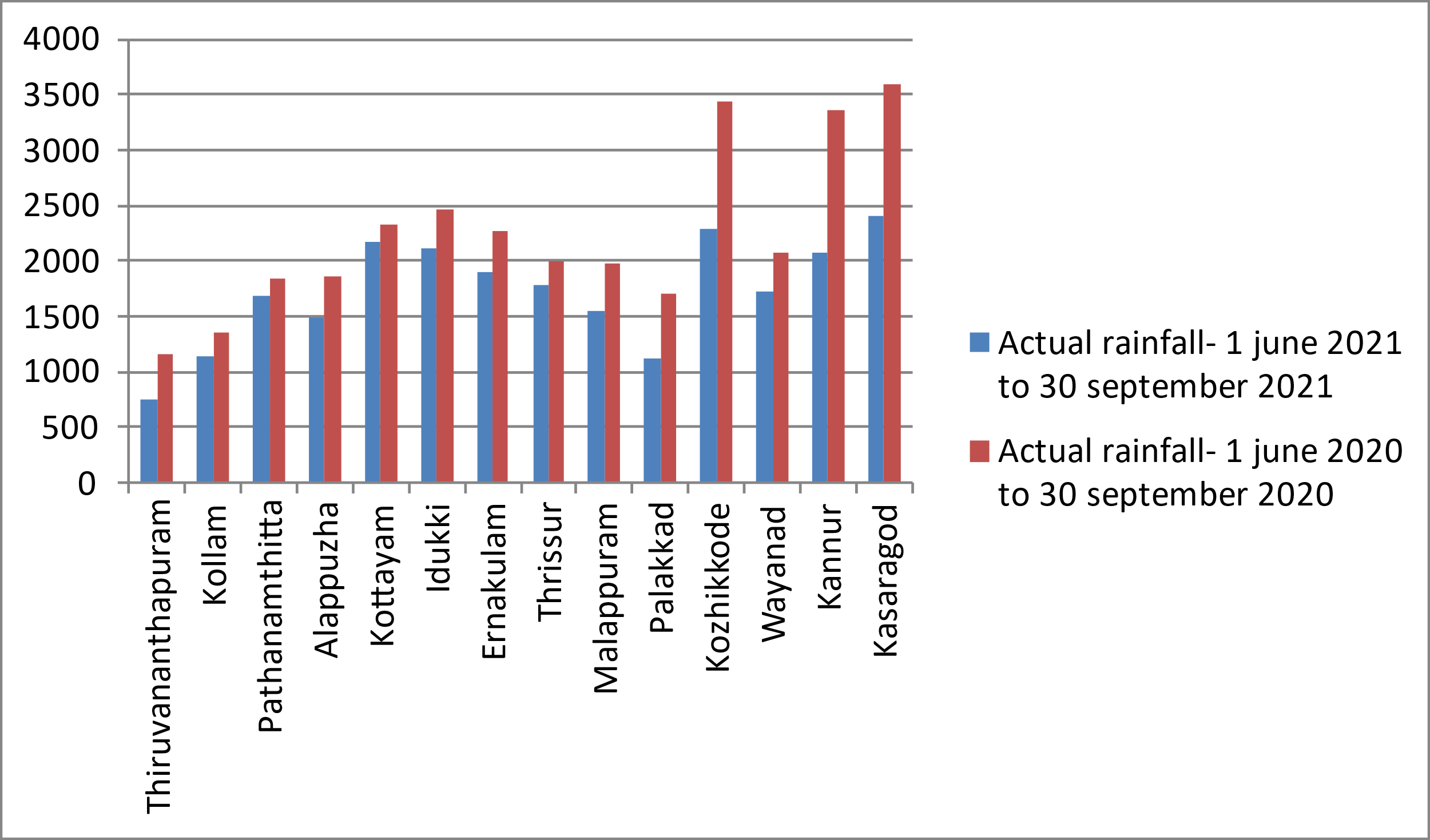 Fig:1. Comparison of actual rainfalloccurred during southwest monsoon 2021wrt 2020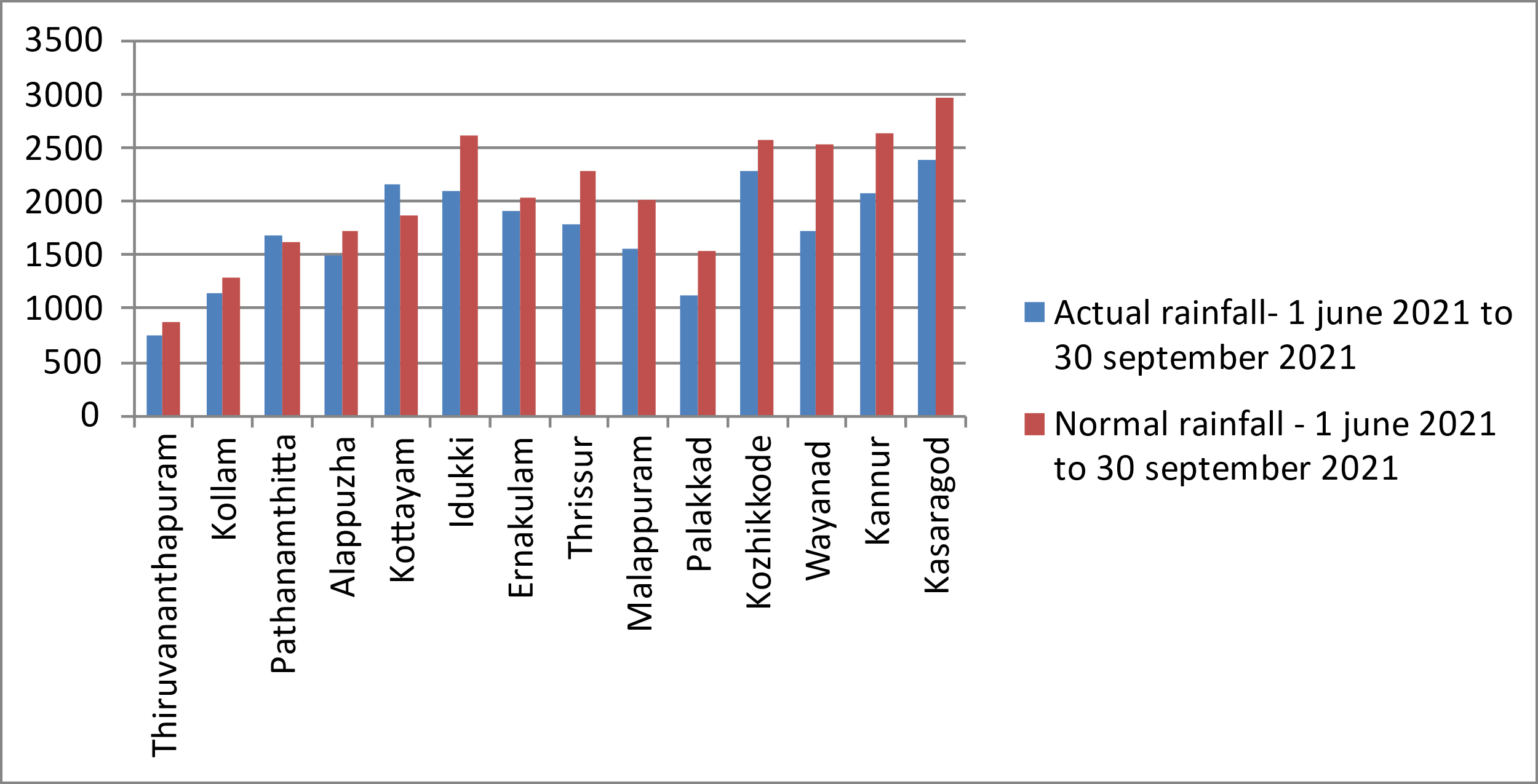 Fig:2. Comparison of actual rainfall occurred duringsouthwest monsoon2021wrtNormal RainfallGeology: Kerala, the southernmost state of Indian peninsula, is having a geographical area of 38863 km2. The land area extends between latitude 8ᵒ17’30” and 12ᵒ27’40” and longitude 74ᵒ51’57” and 77ᵒ24’47”. Physiographically, Kerala state is sandwiched between Western Ghats on the east and Arabian Sea on the west. Being the part of the southern Indian peninsula, the peninsular geological formations exist in the state. The major geological formations in the state comprises crystalline rocks of Archaean Age, sedimentary rock formations of tertiary age and sub recent to recent rock formations of quaternary age.Occurrence of Groundwater resource: Groundwater occurs under phreatic, semi-confined and confined conditions, Groundwater in unconfined aquifer is mainly utilized through tube wells in sedimentary terrain and through bore wells in hard rock areas.Groundwater monitoring network:Short term and long term changes in the climatic conditions influence the groundwater scenario of an area. Groundwater level data are the principal information required for assessing the groundwater status and groundwater resource estimation.Groundwater Department is maintaining a network of observation wells throughout the state representing various hydrogeological units. Observation wells includes dug wells (owned by public and private) and purpose built piezometers (bore wells and tube wells). Water level data has been collected monthly and water samples collected and analysis done periodically.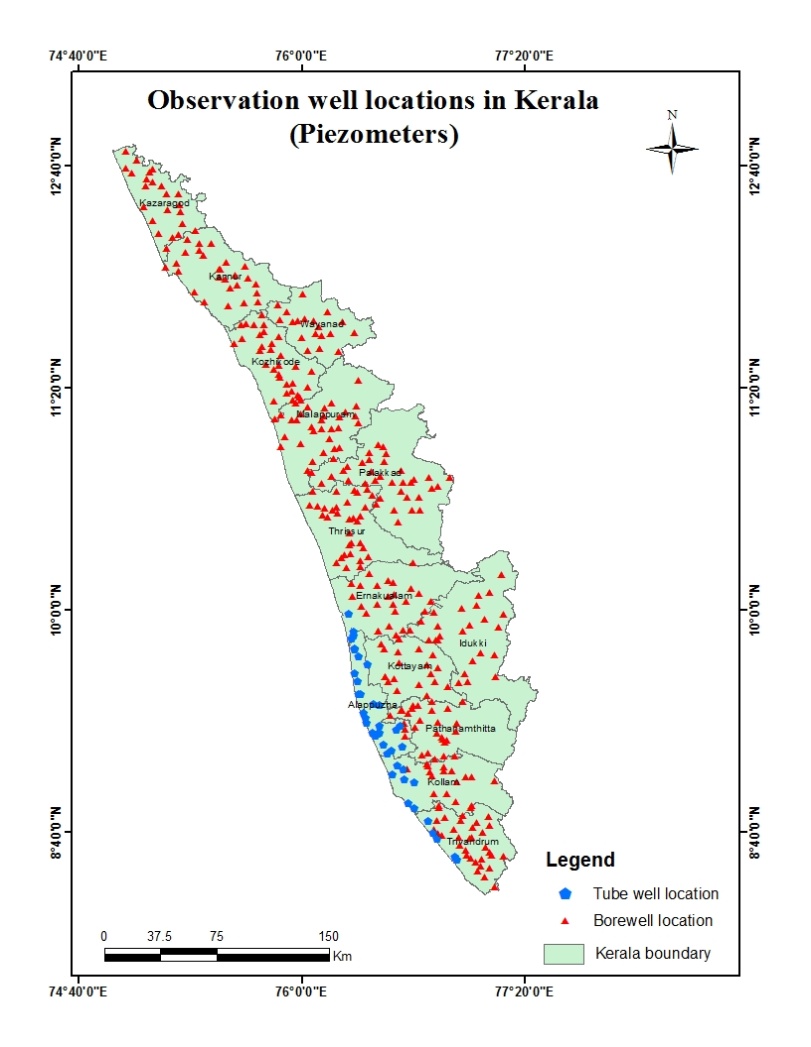 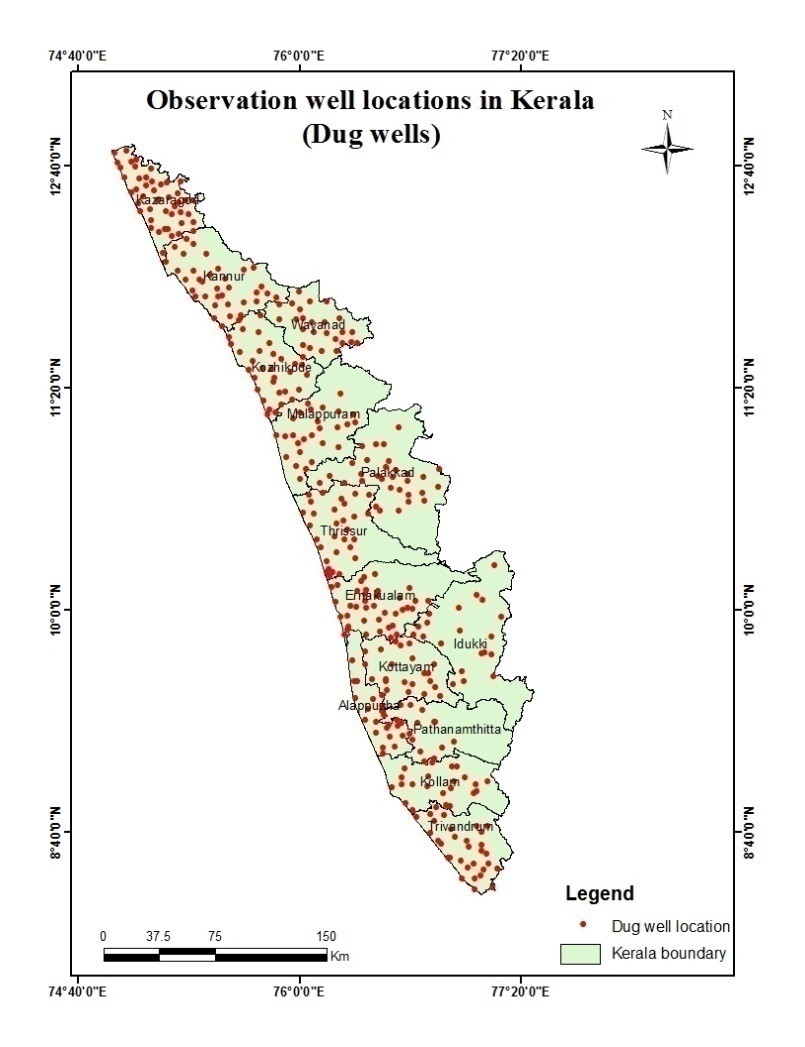 Fig:3. Location map of observation dug wells and piezometers (bore wells & tube wells)Analysis of Groundwater level data – October 2021During the month of October 2021, groundwater level in 393 dug wells and 381purpose built piezometers (bore wells- 347 and tube wells – 34) has been monitored. The data collected from the observation wells during the month of October 2021has been compared with previous year’s corresponding month data and also with respect to decadal mean data of the corresponding month to assess the groundwater scenario in the state.I.Depth to Groundwater level during October 2021Dug wells:-The depth to groundwater level in the observation dug wells during the month of October 2021 ranges from a minimum of -0.92 m (KTM-OW-11, Erattupetta, Kottayam) to a maximum of 15.5 mbgl( KNR-POW-C8, Thalipparamba, Kannur). Out of  393dug wells monitored water level in 30% of dug wells shows a depth to water level ranges from 0-2 m, 36% ranges between 2-5 m, 30% ranges between 5-10 m and 4% dug wells recorded depth to water level ranges between 10-20 mbgl. Dug wells in  Kollam,Pathanamthitta, Alappuzha, Kottayam, Idukki, Ernakulam,Thrissur and Palakkad show water level below 10 mtrs.None of the wells in the state show water level above 20m. Table showing well frequency during October 2021 is appended. (Annexure-I)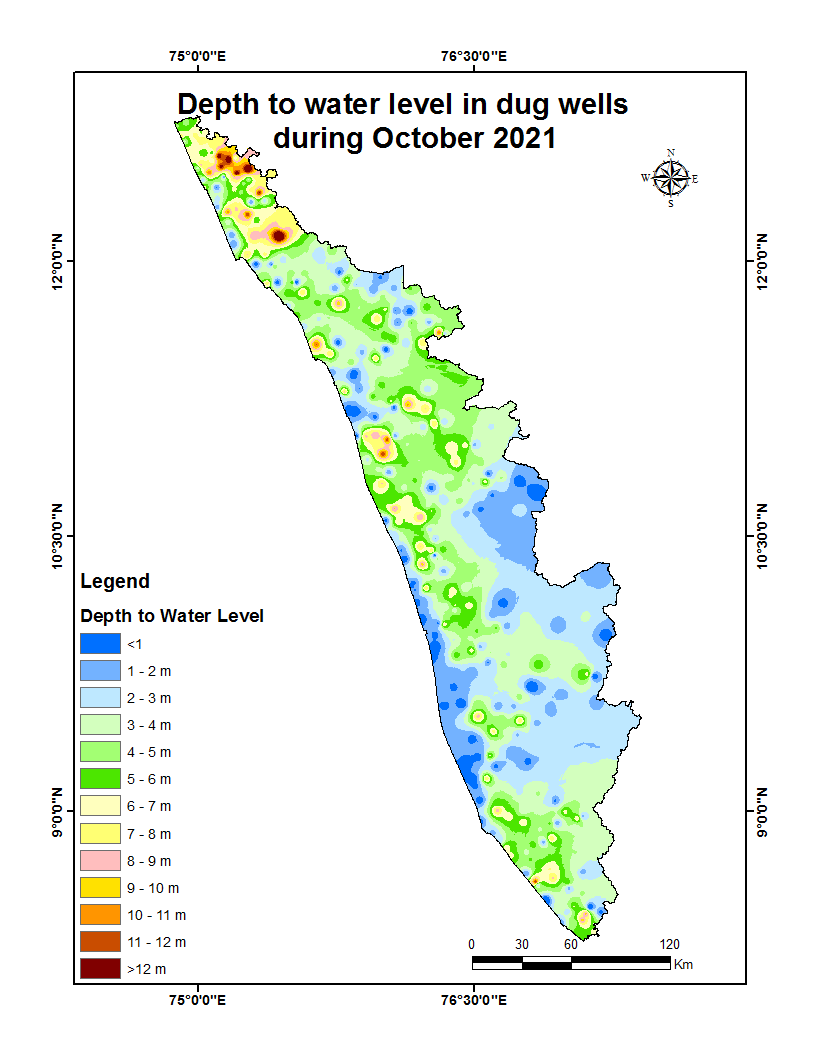 Fig:4. Depth to water level in Dug wells during October2021Borewells (hardrock terrain):-The depth to groundwater level in the observation bore wells during the month of Octoer2021 ranges from a minimum of -1.0m (06, Nemaom, Thiruvananthapuram) to a maximum of 41.1mbgl (MPM174, Areekode, Malappuram).Out of 347borewells monitored, water level in 16% of bore wells shows a depth to water level range from 0-2 m,  30 %  ranges between  2-5 m, 34%  ranges between 5-10 m, 17%  of borewells  ranges between 10-20 m, and  3%   ranges more than 20 m . Borewells in Thiruvananthapuram, Kollam, Pathanamthitta,Alappuzha , Kottayam Ernakulam, Thrissur and Palakkad districts show water level below20 mbgl. Table showing well frequency during October2021 is appended. (Annexure-I)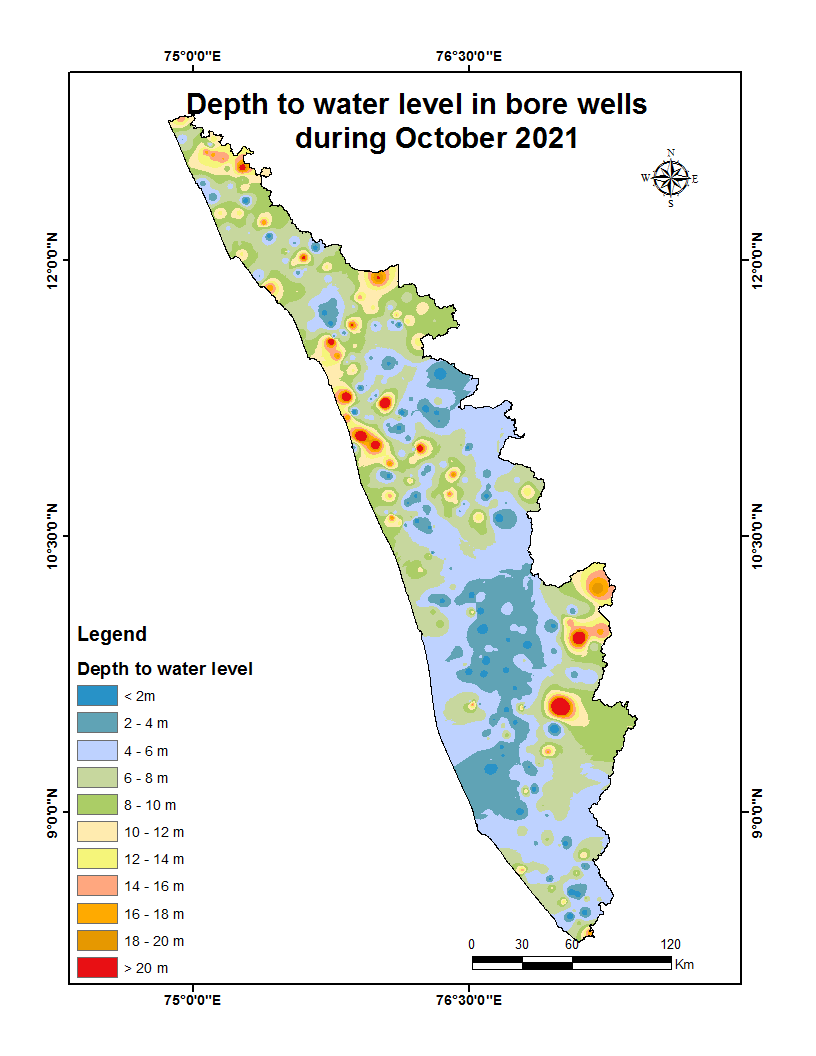 Fig:5. Depth to water level in Bore wells during October 2021Tubewells (coastal sedimentary terrain):-The depth to groundwater level in the observation tubewells during the month of October 2021 ranges from a minimum of 0.24 min tubewell no 08 Thrikkunnappuzha, Alappuzha to a maximum of 33.22mbgl in tube well no KLM/29,Sasthamkotta, Kollam. Out of 34 tube wells monitored in the state, water level in 32 % of tube wells  ranges between  0-2m, 24 %  of tube wells  ranges between 2-5 m,29%   ranges between 5-10 m and6% ranges between10-20 and 9%   ranges more than 20m.Tube wells in Thiruvananthapuram and Ernakulam districts show water level below 10mand tube wells in Alappuzha district show water level below 20m.Table showingtube well frequency is appended.(Annexure-I )II.Comparison of Groundwater level in October2021 with respect toOctober 2020Comparison of the groundwater level in October 2021with respect to the corresponding month in the previous year, indicates that 29% of observation dug wells(114 out of 388)show a fall in water level and 71 % of the wells (274 out of 388)shows no remarkable change /marginal rise in water level.Out of 29% of the dugwells shows a falling trend, 63% , (72 out of114) recorded fall in water level less than 0.5m, 16% of dug wells (18 out of114 )show fall in the range between 0.5-1m,9% of dug wells(10 out of114 ) show fall in the range between 1-1.5  m, 4% of dug wells (5 out of114 )show a fall in the range between 1.5 -2m and 8% dug wells (9 out of114 ) show a fall in water level more than 2m.Among the wells showing falling trend , 1well in Thiruvananthapuram district and 8 in Kasargod district show fall above 2m. Wells with falling trend in Kollam, Alappuzha, Thrissur, Palakkad, Malappuram, Kozhikkode and Kannur district show fall below 1m. All the wells in Pathanamthitta District show rise only. Table showing water level comparison of dug wells during October 2021with respect to October2020is appended. (Annexure-II).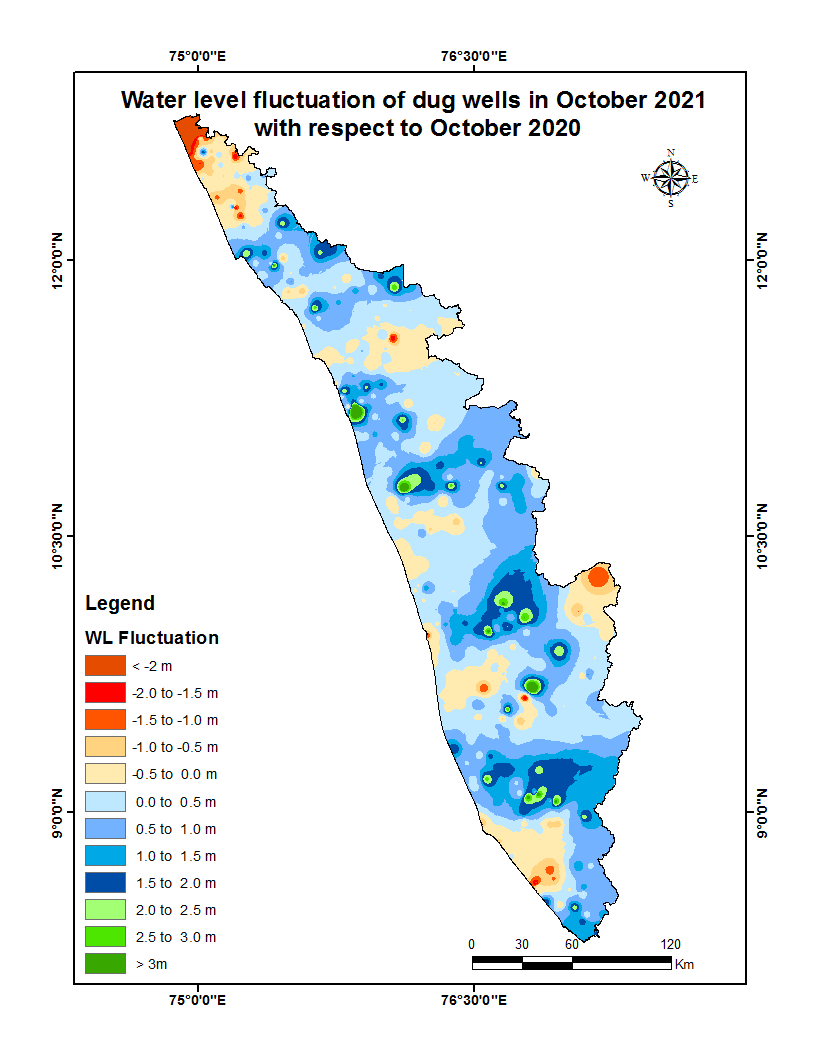 Fig:6. Comparison of water level in Dug wells during October 2021wrtOctober2020Comparison of the water level in observation bore wells (hard rock terrain in midland and high land areas) in October2021with that of the previous year, it has been noticed that36% of bore wells (123 out of 342) show fall in water level and 64% of the wells (219 out of 342) shows no remarkable change/marginal rise in water level.Out of 36 % of the borewells shows a falling trend, 55% of the bore wells (68 out of 123) recorded fall in water level less than 0.5m,  22%  (27 out of123) show fall in the range between 0.5 - 1m, 5% of bore wells (6 out of 123) show fall in the range between 1 - 1.5m, 3% of bore wells (4 out of 123) show a fall in range between, 1.5-2m, 15% of bore wells (18 out of 123)show a fall inwater level more than 2m. All the 2 bore wells in Alappuzha district show rising trend only. Table showing water level comparison of bore wells during October  2021with respect to October 2020 is appended. (Annexure-II)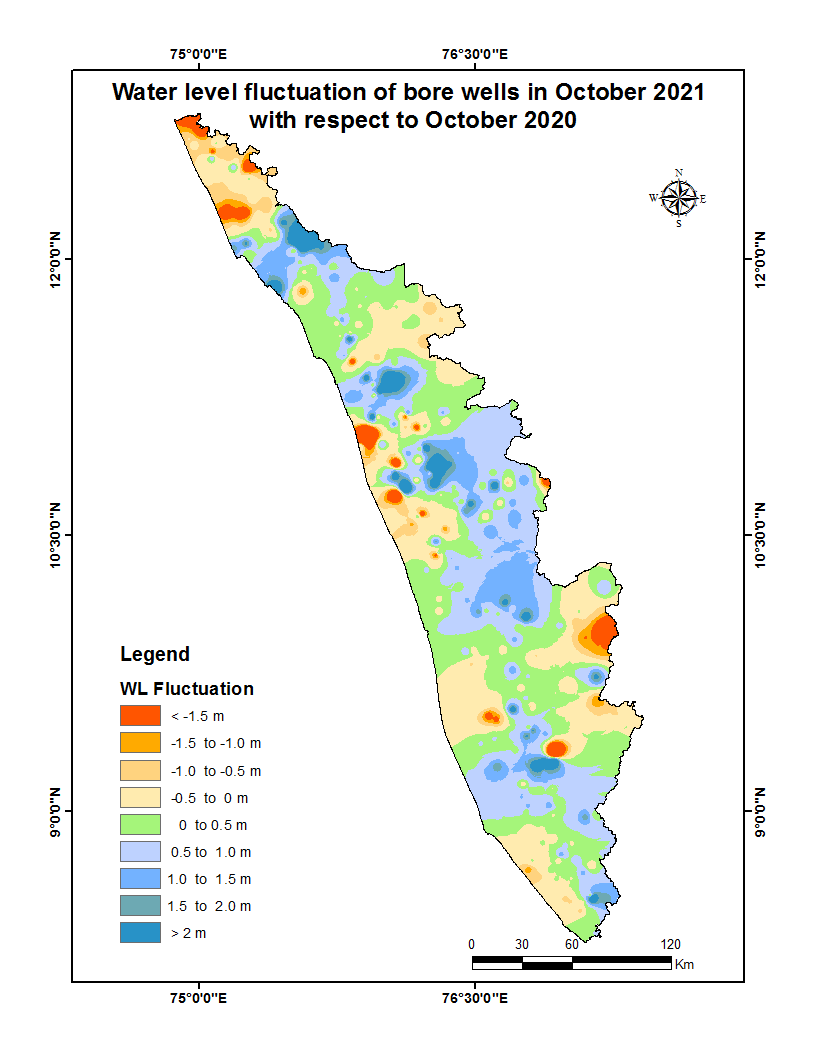 Fig:7. Comparison of water level in Bore wells duringOctober 2021 wrtOctober2020Comparison of the water level in  observation tube wells (in the coastal sedimentary areas)during October2021 with that of the previous year reveals that  39 % of tube wells (13 out of 33) recorded  a falling trend  and 61 % of the wells (20 out of 33) shows no remarkable change /marginal rise of water level.Out of 39% of the tube wells showing a falling trend,69% of wells (9 out of 13)recorded  fall in range between 0 to 0.5m and 23% ofwells (3 out of 13) show a fall in range between  0.5 to1m and 8% of wells  (1 out of13) recorded  fall in range between 1 to 1.5m. No wells show fall above 1.5m.All the 4 tube wells in Thiruvananthapuram district show fall only. All the tube wells showing falling trend in Kollam , Alappuzha, and Ernakulam district show fall in the range 0- 1m. Table showing comparison of water level during October 2021 with respect to October2020is appended. (Annexure-II)III.Comparison of Groundwater level in October2021 with respect to Decadal mean(2011- 20)	Comparison of  the water level  in  October 2021 with respect to the decadal mean, it has been noticed that 13% of observation dug wells (52 out of 390) recorded a fall in water level  and 87% of the wells (338 out of 390) shows marginal rise /no remarkable change in water level.Out of 13% of the dugwells show a falling trend, 81% of the dug wells (42 out of 52) recorded fall in water level less than 0.5m,15% , (8 out of 52) show fall in the range between 0.5-1m, 2% of dug wells(1 out of 52 , Ernakulam) show fall in the range between1-1.5m, and2% of dug wells (1 out of 52 , Wayanad) show a fall in range more than 2m.Except 1 no well in Ernakulam and 1 no. well in Wayanad, in all the wells with falling trend fluctuationis below 1m. All the 31 observation dug wells in Palakkad district show rise only. Table showing water level comparison of dug wells during October 2021 with respect to decadal mean is appended. (Annexure-III)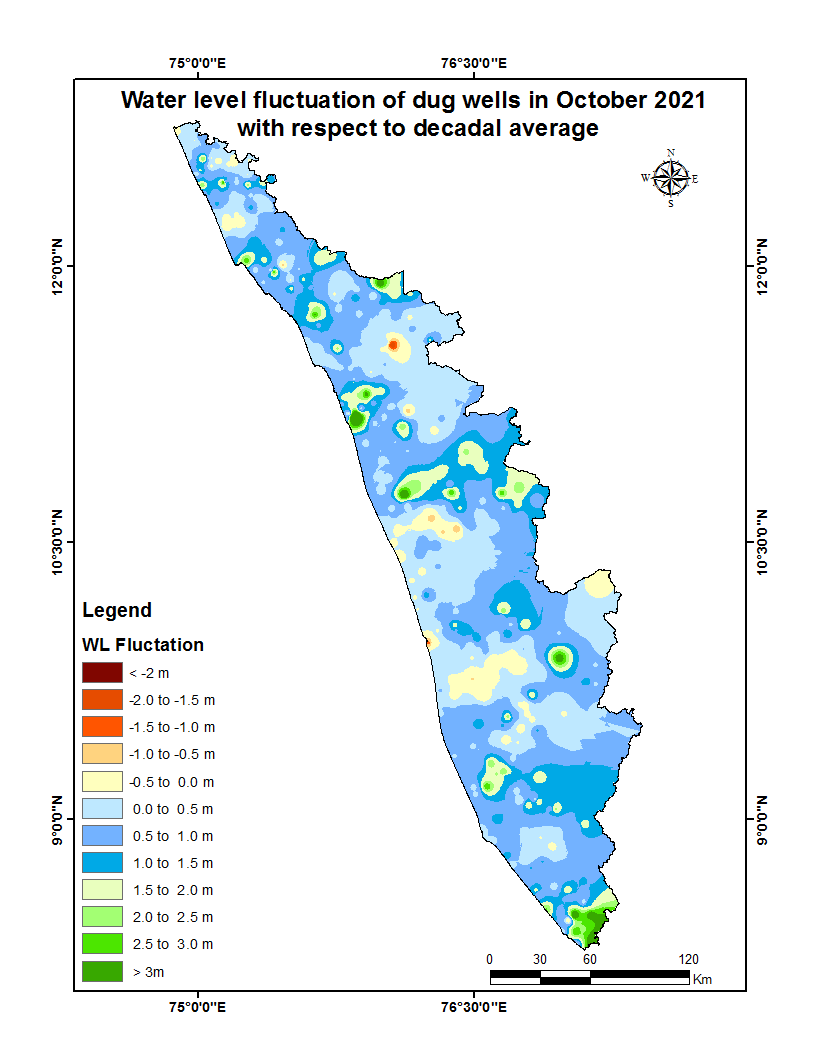 Fig:7. Comparison of water level in Dug wells during October 2021wrt Decadal meanCompared water level in the observation bore wells during October2021 with that of the decadal mean. It has been noticed that 26% of bore wells (88 out of 345) show fall in water level, and 74% of the wells (257 out of 345) shows marginal rise,no remarkable change in water level.Out of 26 % of the bore wells that shows   falling trend 56 %  ,(49 out of 88) shows a fall in water level less than 0.5m, 19 % , (17 out of 88) show fall in the range between 0.5 - 1m6% of wells (5out of 88) show fall in the range1-1.5, 5% of wells (4 out of 88) show fall in the range1.5-2 and 15% wells (13 out of 88)  show fall in water level more than 2m. Borewells with falling trend in Thiruvananthapuram , Alappuzha and Wayanad  districts show fall less than 0.5m. Table showing water level comparison of bore wells duringOctober 2021with respect  decadal mean is appended. (Annexure-III)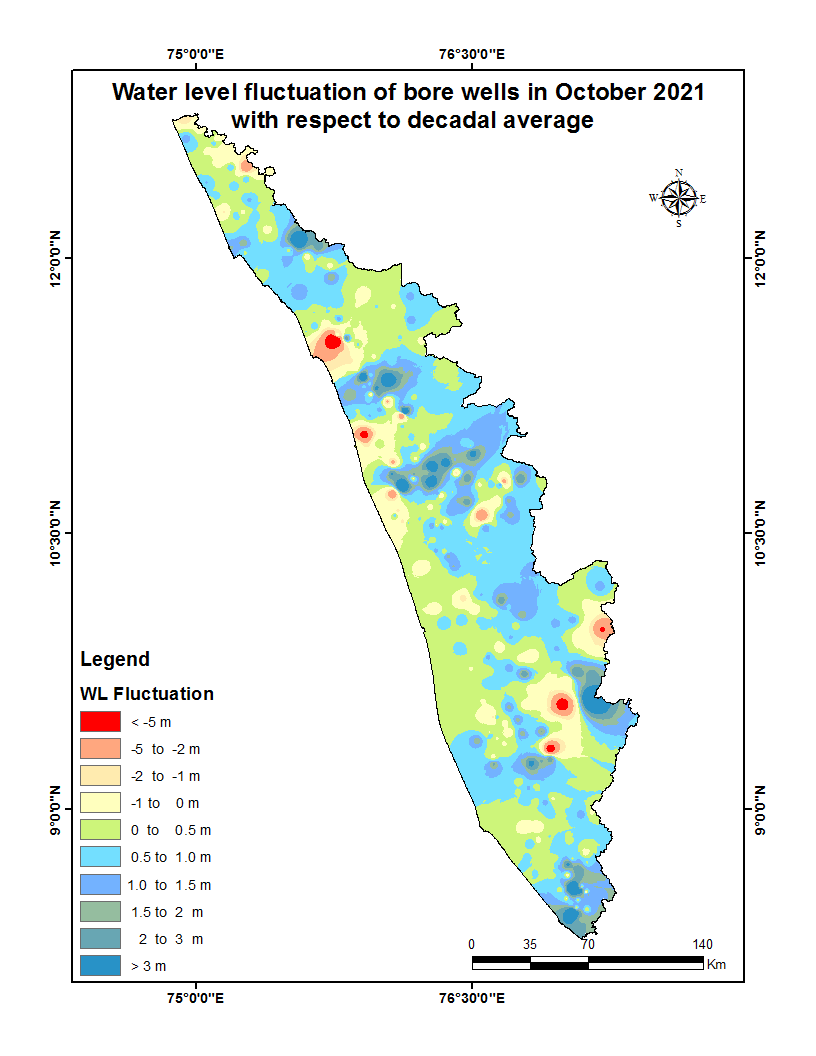 Fig:8. Comparison of water level in Bore wells during October2021wrt Decadal meanComparison of the water level in the observation tube wells during October2021 with that of the decadal mean reveals that 21 % of tube wells (7 out of 34)  recorded a falling trend and79 % of the tube wells (27 out of 34 ) show marginal rise/no remarkable change in water level.Out of 21 % of the tube wells shows a falling trend, 100% of the tube wells(7 out of 7) show fall in water level less than 0.5m.Table showing water level comparison of tube wells during July 2021with respect to decadal mean is appended. (Annexure-III)Summary Rainfall Actual Southwest monsoon Rain fall received in the state during 2020 (1June to 30September) is  2227.9mm  which is 9% more than theNormal rainfall during the period .Actual Southwest monsoon Rain fall received in the state during 2021 (1June to 0September) is 1718.8 mm .Eventhough it is -16% deficient from the Normal rainfall during the period which is 2049.2mm the percentage departure comes under Normal category.Groundwater level The depth to groundwater level in the observation dug wells during the month of October 2021 range from a minimum of -0.92 m (KTM-OW-11, Erattupetta, Kottayam) to a maximum of 15.5 mbgl( KNR-POW-C8, Thalipparamba, Kannur), in bore wells -1.0 m (06, Nemaom, Thiruvananthapuram) to a maximum of 41.1mbgl (MPM174, Areekode, Malappuram) and in the tubewells 0.243min tubewell no 08 Thrikkunnappuzha, Alappuzha to a maximum of 33.22mbgl in tube well no KLM/29,Sasthamkotta, Kollam. Comparison of the water level inOctober2021 with respect to the previous year, reveals that 29% of observation dug wells (114 out of388), 36% of bore wells (123 out of 342) and 39% of tube wells (13 out of 33 )recorded a falling trend.Among all the 763 observation wells only 32.8% of wells (250nos) show declining trend. 59.6%of the observation wells with falling trend (149 out of250) show decline in water level less than 0.5 m.Comparison of groundwater level in October 2021with respect to the decadal mean reveals that 13% of observation dug wells(52 out of 390),26% of bore wells(88 out of 345) and 21% of tube wells (7 out of 34) recorded  falling trend. Among all the 769 observation wells only 19.11% of wells (147 nos) show declining trend. 66.66%of the observationwells with falling trend (98 out of 147) show decline in water level less than 0.5 m. Wells showing decline of water level more than 2 m during long term analysis will be monitored closely. Open wells showing decline of water level more than 2m are shown in Annexure IV. Maximum Fluctuation from October 2020 water level (-5.15m) is noted  inopen well 210 at Manjeshwaram, Kasargod.Total 9 wells show more than 2m fall.8 wells in Kasargod district and one in Thiruvananthapuram district.More than 2m Fluctuation from Decadal mean water level (-2.036m) is noted only inopen well no162 at vythiri, Wayanad. District officers should take necessary recharge measures like artificial recharge through rainwater harvesting to recharge the wells with fall in water level more than 2m to raise the water level.Districtwise Observation well Frequency on Oct 2021      Annexure IDistrictwise Observation well Frequency on Oct 2021      Annexure IDistrictwise Observation well Frequency on Oct 2021      Annexure IDistrictwise Observation well Frequency on Oct 2021      Annexure IDistrictwise Observation well Frequency on Oct 2021      Annexure IDistrictwise Observation well Frequency on Oct 2021      Annexure IDistrictwise Observation well Frequency on Oct 2021      Annexure IDistrictwise Observation well Frequency on Oct 2021      Annexure IDistrictwise Observation well Frequency on Oct 2021      Annexure IDistrictwise Observation well Frequency on Oct 2021      Annexure IDistrictwise Observation well Frequency on Oct 2021      Annexure IDistrictwise Observation well Frequency on Oct 2021      Annexure IDistrictwise Observation well Frequency on Oct 2021      Annexure IDistrictwise Observation well Frequency on Oct 2021      Annexure IDistrictwise Observation well Frequency on Oct 2021      Annexure IDistrictwise Observation well Frequency on Oct 2021      Annexure IDistrictwise Observation well Frequency on Oct 2021      Annexure IDistrictwise Observation well Frequency on Oct 2021      Annexure IDistrictwise Observation well Frequency on Oct 2021      Annexure IDistrictwise Observation well Frequency on Oct 2021      Annexure IDistrictwise Observation well Frequency on Oct 2021      Annexure IDistrictWell TypeWell TypeNo. of WL measuredNo. of WL measuredDTWL(mbgl)DTWL(mbgl)DTWL(mbgl)DTWL(mbgl)LocationLocationLocationLocationLocationLocationDepth range of wells (mts)Depth range of wells (mts)Depth range of wells (mts)Depth range of wells (mts)Depth range of wells (mts)Depth range of wells (mts)MinMinMaxMaxMinMinMinMaxMaxMax0 to 2 2 to 5  2 to 5 5 to 1010 to 20>20ThiruvananthapuramDug wellDug well3131-0.75-0.7511.8311.83TVM OW28, KazhakkoottamTVM OW28, KazhakkoottamTVM OW28, KazhakkoottamTVM OW22, PerumkadavilaTVM OW22, PerumkadavilaTVM OW22, Perumkadavila711111210ThiruvananthapuramBore wellBore well3434-1.00-1.0016.9116.9113, Nedumangad13, Nedumangad13, Nedumangad43, Vamanapuram43, Vamanapuram43, Vamanapuram7551660ThiruvananthapuramTube wellTube well442.752.758.058.0536, Chirayinkeezhu36, Chirayinkeezhu36, Chirayinkeezhu37, Chirayinkeezhu37, Chirayinkeezhu37, Chirayinkeezhu011300KollamDug wellDug well25250.370.378.588.58KLM OW 23, OchiraKLM OW 23, OchiraKLM OW 23, OchiraKLM OW 24, ChittumalaKLM OW 24, ChittumalaKLM OW 24, Chittumala888900KollamBore wellBore well16160.210.218.488.48KLM/6, KottarakkaraKLM/6, KottarakkaraKLM/6, KottarakkaraKLM/07, PathanapuramKLM/07, PathanapuramKLM/07, Pathanapuram1551000KollamTube wellTube well882.142.1433.2233.22KLM/17 ,Mughatahala KLM/17 ,Mughatahala KLM/17 ,Mughatahala KLM/29, SasthamkottaKLM/29, SasthamkottaKLM/29, Sasthamkotta011313PathanamthittaDug wellDug well14140.600.607.357.35PTAOB34A,KozhancherryPTAOB34A,KozhancherryPTAOB34A,KozhancherryPTA OW, MallappallyPTA OW, MallappallyPTA OW, Mallappally499100PathanamthittaBore wellBore well24240.290.2916.6816.68PTA/19,ParakkodePTA/19,ParakkodePTA/19,ParakkodePTA/20, AdoorPTA/20, AdoorPTA/20, Adoor51010720AlappuzhaDug wellDug well1414-0.18-0.187.607.60OW-27 ChambakkulamOW-27 ChambakkulamOW-27 ChambakkulamOW-02 KattanamOW-02 KattanamOW-02 Kattanam1200200AlappuzhaBore wellBore well220.130.134.124.1236 Punthala36 Punthala36 Punthala35 Pennukkara35 Pennukkara35 Pennukkara111000AlappuzhaTube wellTube well21210.240.2416.6016.6008 Thrikkunnappuzha08 Thrikkunnappuzha08 Thrikkunnappuzha04 Charumoodu04 Charumoodu04 Charumoodu1166310KottayamDug wellDug well2121-0.92-0.928.448.44KTM-OW-11, ErattupettaKTM-OW-11, ErattupettaKTM-OW-11, ErattupettaKTM-OW-4_, PallomKTM-OW-4_, PallomKTM-OW-4_, Pallom81111200KottayamBore wellBore well2424-0.52-0.5216.3416.3410,Uzhavoor10,Uzhavoor10,Uzhavoor20, Pallom20, Pallom20, Pallom1077520IdukkiDug wellDug well20200.130.136.506.5073, Udumpanchola73, Udumpanchola73, Udumpanchola71, Kattappana71, Kattappana71, Kattappana71010300IdukkiBore wellBore well22220.940.9436.1036.10SO415,ElamdesomSO415,ElamdesomSO415,ElamdesomSO428,AzhuthaSO428,AzhuthaSO428,Azhutha399532ErnakulamDug wellDug well38380.080.086.806.80E85, Kochi corporationE85, Kochi corporationE85, Kochi corporationGWE-09, AmballurGWE-09, AmballurGWE-09, Amballur1412121200ErnakulamBore wellBore well2525-0.29-0.2910.9410.94BW101,AsamannurBW101,AsamannurBW101,AsamannurBW100, RayamangalamBW100, RayamangalamBW100, Rayamangalam4141461ErnakulamTube wellTube well119.819.819.819.81TW 01, Kochi corporationTW 01, Kochi corporationTW 01, Kochi corporationTW 01, Kochi corporationTW 01, Kochi corporationTW 01, Kochi corporation000100ThrissurDug wellDug well32320.250.259.419.41TSROW16, ThalikkulamTSROW16, ThalikkulamTSROW16, ThalikkulamTSROW12,ChowwannurTSROW12,ChowwannurTSROW12,Chowwannur10991300ThrissurBore wellBore well37370.080.0819.0619.06TSR124, PuzhakkalTSR124, PuzhakkalTSR124, PuzhakkalTSR122, VadakketharaTSR122, VadakketharaTSR122, Vadakkethara5881680MalappuramDug wellDug well26260.600.6011.6611.66MPM.OW.18, KondottyMPM.OW.18, KondottyMPM.OW.18, KondottyMPM.OW23, VengaraMPM.OW23, VengaraMPM.OW23, Vengara51111730MalappuramBore wellBore well3030-0.62-0.6241.1041.10MPM169, WandoorMPM169, WandoorMPM169, WandoorMPM174, AreekodeMPM174, AreekodeMPM174, Areekode61212624PalakkadDug wellDug well31310.100.107.377.37PKD S-2, AlathurPKD S-2, AlathurPKD S-2, AlathurPKD S-10, SreekrishnapuramPKD S-10, SreekrishnapuramPKD S-10, Sreekrishnapuram121414500PalakkadBore wellBore well33330.310.3118.9418.94154,Mannarkad154,Mannarkad154,Mannarkad136, Pattambi136, Pattambi136, Pattambi410101450KozhikkodeDug wellDug well3333-0.43-0.4311.0611.06QKKDO49, KozhikkodeQKKDO49, KozhikkodeQKKDO49, KozhikkodeQKKDO60, ThodannurQKKDO60, ThodannurQKKDO60, Thodannur111414710KozhikkodeBore wellBore well3333-0.24-0.2428.4428.44Kozhikkode, KKDPZ 197Kozhikkode, KKDPZ 197Kozhikkode, KKDPZ 197KKDPZ 202, PerambraKKDPZ 202, PerambraKKDPZ 202, Perambra51111953WayanadDug wellDug well26260.200.2011.1011.10SOW-10, PoothadiSOW-10, PoothadiSOW-10, PoothadiSOW-4, NenmeniSOW-4, NenmeniSOW-4, Nenmeni888910WayanadBore wellBore well19191.281.2820.3920.39WYD2c16,MuttilWYD2c16,MuttilWYD2c16,MuttilWYD223, ThirunelliWYD223, ThirunelliWYD223, Thirunelli133771KannurDug wellDug well36360.000.0015.5015.50KNR-POW-C23, KoothuparambaKNR-POW-C23, KoothuparambaKNR-POW-C23, KoothuparambaKNR-POW-C8, ThaliparambaKNR-POW-C8, ThaliparambaKNR-POW-C8, Thaliparamba814141310KannurBore wellBore well27271.031.0321.9821.98KNRPz239,ThalipparambaKNRPz239,ThalipparambaKNRPz239,ThalipparambaKNR-Pz228, IrikkurKNR-Pz228, IrikkurKNR-Pz228, Irikkur2551271KasaragodDug wellDug well46460.960.9614.9514.95199, Kanhangad199, Kanhangad199, Kanhangad200, Karadka200, Karadka200, Karadka511112190KasaragodBore wellBore well21210.460.4622.5222.52PZKGD241,ParappaPZKGD241,ParappaPZKGD241,ParappaPZKGD242,KaradkaPZKGD242,KaradkaPZKGD242,Karadka1445101Comparison of Water level Oct 2021 with respect to Oct 2020                                 Annexure IIComparison of Water level Oct 2021 with respect to Oct 2020                                 Annexure IIComparison of Water level Oct 2021 with respect to Oct 2020                                 Annexure IIComparison of Water level Oct 2021 with respect to Oct 2020                                 Annexure IIComparison of Water level Oct 2021 with respect to Oct 2020                                 Annexure IIComparison of Water level Oct 2021 with respect to Oct 2020                                 Annexure IIComparison of Water level Oct 2021 with respect to Oct 2020                                 Annexure IIComparison of Water level Oct 2021 with respect to Oct 2020                                 Annexure IIComparison of Water level Oct 2021 with respect to Oct 2020                                 Annexure IIComparison of Water level Oct 2021 with respect to Oct 2020                                 Annexure IIComparison of Water level Oct 2021 with respect to Oct 2020                                 Annexure IIComparison of Water level Oct 2021 with respect to Oct 2020                                 Annexure IIComparison of Water level Oct 2021 with respect to Oct 2020                                 Annexure IIComparison of Water level Oct 2021 with respect to Oct 2020                                 Annexure IIComparison of Water level Oct 2021 with respect to Oct 2020                                 Annexure IIDistrictDistrictWell TypeWell TypeNo. of WL MeasuredNo. of WL MeasuredWater levelWater levelTotalTotal0 - 0.5 m0.5 - 1 m0.5 - 1 m1-1.5m1.5 - 2 m>2 m>2 m>2 mDistrictDistrictWell TypeWell TypeNo. of WL MeasuredNo. of WL MeasuredWater levelWater levelTotalTotalNo.No.No.No.No.No.No.ThiruvananthapuramThiruvananthapuramDug wellDug well3030RiseRise212110115411ThiruvananthapuramThiruvananthapuramDug wellDug well3030FallFall996002011ThiruvananthapuramThiruvananthapuramBore wellBore well3333RiseRise181811223111ThiruvananthapuramThiruvananthapuramBore wellBore well3333FallFall15159551000ThiruvananthapuramThiruvananthapuramTube wellTube well44RiseRise000000000ThiruvananthapuramThiruvananthapuramTube wellTube well44FallFall443001000KollamKollamDug wellDug well2323RiseRise14144441144KollamKollamDug wellDug well2323FallFall995440000KollamKollamBore wellBore well1616RiseRise13136333100KollamKollamBore wellBore well1616FallFall333000000KollamKollamTube wellTube well88RiseRise332110000KollamKollamTube wellTube well88FallFall553220000PathanamthittaPathanamthittaDug wellDug well1414RiseRise14145661022PathanamthittaPathanamthittaDug wellDug well1414FallFall000000000PathanamthittaPathanamthittaBore wellBore well2424RiseRise22228553066PathanamthittaPathanamthittaBore wellBore well2424FallFall221000011AlappuzhaAlappuzhaDug wellDug well1414RiseRise12127110311AlappuzhaAlappuzhaDug wellDug well1414FallFall221110000AlappuzhaAlappuzhaBore wellBore well22RiseRise221000100AlappuzhaAlappuzhaBore wellBore well22FallFall000000000AlappuzhaAlappuzhaTube wellTube well2020RiseRise171711441100AlappuzhaAlappuzhaTube wellTube well2020FallFall332110000KottayamKottayamDug wellDug well2020RiseRise995002022KottayamKottayamDug wellDug well2020FallFall11117112100KottayamKottayamBore wellBore well2424RiseRise13137441011KottayamKottayamBore wellBore well2424FallFall11116330022IdukkiIdukkiDug wellDug well2020RiseRise161611331011IdukkiIdukkiDug wellDug well2020FallFall442002000IdukkiIdukkiBore wellBore well2121RiseRise994331011IdukkiIdukkiBore wellBore well2121FallFall12125332111ErnakulamErnakulamDug wellDug well3838RiseRise313110887244ErnakulamErnakulamDug wellDug well3838FallFall776001000ErnakulamErnakulamBore wellBore well2323RiseRise202010552122ErnakulamErnakulamBore wellBore well2323FallFall333000000ErnakulamErnakulamTube wellTube well11RiseRise000000000ErnakulamErnakulamTube wellTube well11FallFall111000000ThrissurThrissurDug wellDug well3131RiseRise191916112000ThrissurThrissurDug wellDug well3131FallFall121210220000ThrissurThrissurBore wellBore well3737RiseRise181810442200ThrissurThrissurBore wellBore well3737FallFall191910442033MalappuramMalappuramDug wellDug well2626RiseRise232316441111MalappuramMalappuramDug wellDug well2626FallFall332110000MalappuramMalappuramBore wellBore well3030RiseRise20207665022MalappuramMalappuramBore wellBore well3030FallFall10104220133PalakkadPalakkadDug wellDug well3131RiseRise303010776255PalakkadPalakkadDug wellDug well3131FallFall111000000PalakkadPalakkadBore wellBore well3232RiseRise272736610177PalakkadPalakkadBore wellBore well3232FallFall553110011KozhikkodeKozhikkodeDug wellDug well3333RiseRise232322000011KozhikkodeKozhikkodeDug wellDug well3333FallFall101010000000KozhikkodeKozhikkodeBore wellBore well3333RiseRise23239554055KozhikkodeKozhikkodeBore wellBore well3333FallFall10107110022WayanadWayanadDug wellDug well2626RiseRise202014222111WayanadWayanadDug wellDug well2626FallFall665000100WayanadWayanadBore wellBore well1919RiseRise101010000000WayanadWayanadBore wellBore well1919FallFall999000000KannurKannurDug wellDug well3636RiseRise303015661355KannurKannurDug wellDug well3636FallFall663330000KannurKannurBore wellBore well2727RiseRise202010113155KannurKannurBore wellBore well2727FallFall774221000KasaragodKasaragodDug wellDug well4646RiseRise12128220200KasaragodKasaragodDug wellDug well4646FallFall343414663388KasaragodKasaragodBore wellBore well2121RiseRise442220000KasaragodKasaragodBore wellBore well2121FallFall17174660255Comparison of Water level Oct 2021 with respect to 10 yrs mean                                          Annexure IIIComparison of Water level Oct 2021 with respect to 10 yrs mean                                          Annexure IIIComparison of Water level Oct 2021 with respect to 10 yrs mean                                          Annexure IIIComparison of Water level Oct 2021 with respect to 10 yrs mean                                          Annexure IIIComparison of Water level Oct 2021 with respect to 10 yrs mean                                          Annexure IIIComparison of Water level Oct 2021 with respect to 10 yrs mean                                          Annexure IIIComparison of Water level Oct 2021 with respect to 10 yrs mean                                          Annexure IIIComparison of Water level Oct 2021 with respect to 10 yrs mean                                          Annexure IIIComparison of Water level Oct 2021 with respect to 10 yrs mean                                          Annexure IIIComparison of Water level Oct 2021 with respect to 10 yrs mean                                          Annexure IIIDistrictWell TypeNo. of WL MeasuredWater levelTotal0 - 0.5 m0.5 - 1 m1 - 1.5 m1.5 - 2 m<2 mDistrictWell TypeNo. of WL MeasuredWater levelTotalNo.No.No.No.No.ThiruvananthapuramDug well30Rise2978419ThiruvananthapuramDug well30Fall101000ThiruvananthapuramBore well33Rise29138233ThiruvananthapuramBore well33Fall440000ThiruvananthapuramTube wellRise330000ThiruvananthapuramTube wellFall110000KollamDug well25Rise2489331KollamDug well25Fall110000KollamBore well16Rise1136200KollamBore well16Fall541000KollamTube well8Rise732002KollamTube well8Fall110000PathanamthittaDug well14Rise1383110PathanamthittaDug well14Fall110000PathanamthittaBore well24Rise1853316PathanamthittaBore well24Fall650001AlappuzhaDug well14Rise1345004AlappuzhaDug well14Fall110000AlappuzhaBore well2Rise100001AlappuzhaBore well2Fall110000AlappuzhaTube well21Rise1775401AlappuzhaTube well21Fall440000KottayamDug well21Rise1124221KottayamDug well21Fall1091000KottayamBore well24Rise1775221KottayamBore well24Fall742100IdukkiDug well20Rise15102201IdukkiDug well20Fall550000IdukkiBore well22Rise1112503IdukkiBore well22Fall1153102ErnakulamDug well38Rise33168621ErnakulamDug well38Fall540100ErnakulamBore well23Rise2098111ErnakulamBore well23Fall311010ErnakulamTube well1Rise000000ErnakulamTube well1Fall110000ThrissurDug well31Rise20134210ThrissurDug well31Fall1174000ThrissurBore well37Rise2497260ThrissurBore well37Fall1373102MalappuramDug well26Rise24139011MalappuramDug well26Fall211000MalappuramBore well30Rise22612301MalappuramBore well30Fall840004PalakkadDug well31Rise31410476PalakkadDug well31Fall000000PalakkadBore well33Rise2716479PalakkadBore well33Fall621102KozhikkodeDug well33Rise32310001KozhikkodeDug well33Fall110000KozhikkodeBore well33Rise25512026KozhikkodeBore well33Fall832021WayanadDug well26Rise23143231WayanadDug well26Fall320001WayanadBore wellRise15150000WayanadBore wellFall440000KannurDug well36Rise34129454KannurDug well36Fall211000KannurBore well28Rise2597414KannurBore well28Fall312000KasaragodDug well45Rise361810224KasaragodDug well45Fall990000KasaragodBore well21Rise1227300KasaragodBore well21Fall942111Open wells showing more than 2m flutuationOpen wells showing more than 2m flutuationOpen wells showing more than 2m flutuationOpen wells showing more than 2m flutuationOpen wells showing more than 2m flutuationOpen wells showing more than 2m flutuationOpen wells showing more than 2m flutuationOpen wells showing more than 2m flutuationOpen wells showing more than 2m flutuationOpen wells showing more than 2m flutuationOpen wells showing more than 2m flutuationOpen wells showing more than 2m flutuationOpen wells showing more than 2m flutuationOpen wells showing more than 2m flutuationOpen wells showing more than 2m flutuationOpen wells showing more than 2m flutuationWater Level Data & FluctuationWater Level Data & FluctuationWater Level Data & FluctuationWater Level Data & FluctuationWater Level Data & FluctuationWater Level Data & FluctuationWater Level Data & FluctuationWater Level Data & FluctuationWater Level Data & FluctuationWater Level Data & FluctuationWater Level Data & FluctuationWater Level Data & FluctuationWater Level Data & FluctuationWater Level Data & FluctuationWater Level Data & FluctuationWater Level Data & FluctuationSNoDistrictBlockGP/Municipality/CorporationWellNoWell_TypeLatitude(°)Longitude(°)Oct-2021Oct-2020Oct-2019Decadal Avg(2011-2020)Decadal Avg(2011-2020)Fluctuation in Oct-2021 wrt.Fluctuation in Oct-2021 wrt.Fluctuation in Oct-2021 wrt.WLYrsOct-2020Oct-2019Decadal Avg1ThiruvananthapuramChirayinkeezhuKazhakkoottamTVM OW28Dug Well8.6133376.8377811.8309.70011.50013.52210-2.130-0.3301.6922WAYANADKalpettaVythiri162Dug Well11.5731676.058475.9704.0003.8303.93410-1.970-2.140-2.0363KasaragodManjeshwaramKasaragodKSOW-2ADug Well12.5952874.942786.8004.4507.8806.9777-2.3501.0800.1774KasaragodManjeshwaramManjeshwar204Dug Well12.6508374.923613.7401.3504.4804.1369-2.3900.7400.3965KasaragodManjeshwaramManjeshwar205Dug Well12.6791774.905567.4003.1007.8299-4.3000.4296KasaragodManjeshwaramManjeshwar208Dug Well12.7513974.933334.6800.8205.9504.9749-3.8601.2700.2947KasaragodManjeshwaramManjeshwar209Dug Well12.7333374.883334.9502.7004.5204.58710-2.250-0.430-0.3638KasaragodManjeshwaramManjeshwar210Dug Well12.6986175.013895.9300.7806.4606.72710-5.1500.5300.7979KasaragodManjeshwaramManjeshwarKSOW-04Dug Well12.6836174.983897.4904.9507.6907.51810-2.5400.2000.02810KasaragodVellarikkunduParappa218Dug Well12.2833375.202778.5406.2408.7208.42710-2.3000.180-0.113Observation well frequency on Oct 2021                                                                   Abstract IObservation well frequency on Oct 2021                                                                   Abstract IObservation well frequency on Oct 2021                                                                   Abstract IObservation well frequency on Oct 2021                                                                   Abstract IObservation well frequency on Oct 2021                                                                   Abstract IObservation well frequency on Oct 2021                                                                   Abstract IObservation well frequency on Oct 2021                                                                   Abstract IObservation well frequency on Oct 2021                                                                   Abstract IObservation well frequency on Oct 2021                                                                   Abstract IObservation well frequency on Oct 2021                                                                   Abstract IObservation well frequency on Oct 2021                                                                   Abstract IObservation well frequency on Oct 2021                                                                   Abstract IObservation well frequency on Oct 2021                                                                   Abstract IWell TypeNo of WL measuredDTWL (mbgl)DTWL (mbgl)LocationLocationLocationLocationDepth range of wells (m)Depth range of wells (m)Depth range of wells (m)Depth range of wells (m)Depth range of wells (m)minmaxminminminmax0 to 22 to 55 to 1010 to 20>20Dug well393-0.9215.5KTM-OW-11ErattupettaErattupettaKNR-POW-C8119142116160Dug well393-0.9215.5KNR-POW-C830%36%30%4%0%Bore well347-141.106 Nemom06 Nemom06 NemomMPM174551041185812Bore well347-141.106 Nemom06 Nemom06 NemomMPM17416%30%34%17%3%Tube well340.24333.2208 Thrikkunnappuzha08 Thrikkunnappuzha08 ThrikkunnappuzhaKLM/29, Sasthamkotta, Kollam1181023Tube well340.24333.2208 Thrikkunnappuzha08 Thrikkunnappuzha08 ThrikkunnappuzhaKLM/29, Sasthamkotta, Kollam32%24%29%6%9%Comparison of Water level Oct 2021 with respect to Oct 2020                   Abstract IIComparison of Water level Oct 2021 with respect to Oct 2020                   Abstract IIComparison of Water level Oct 2021 with respect to Oct 2020                   Abstract IIComparison of Water level Oct 2021 with respect to Oct 2020                   Abstract IIComparison of Water level Oct 2021 with respect to Oct 2020                   Abstract IIComparison of Water level Oct 2021 with respect to Oct 2020                   Abstract IIComparison of Water level Oct 2021 with respect to Oct 2020                   Abstract IIComparison of Water level Oct 2021 with respect to Oct 2020                   Abstract IIWell typeNo. of WL Measured Water levelTotal0 - 0.5 m0.5 - 1 m1 - 1.5 m1.5 - 2 m>2 mDug well388Rise27415345291928Dug well388%71%56%16%11%7%10%Dug well388Fall11472181059Dug well388%29%63%16%9%4%8%Bore well342Rise219984637830Bore well342%64%45%21%17%4%13%Bore well342Fall12368276418Bore well342%36%55%22%5%3%15%Tube well33Rise20135110Tube well33%61%65%25%5%5%0%Tube well33Fall1393100Tube well33%39%69%23%8%0%0%Comparison of Water level Oct 2021 with respect to 10 yrs mean             \  Abstract IIIComparison of Water level Oct 2021 with respect to 10 yrs mean             \  Abstract IIIComparison of Water level Oct 2021 with respect to 10 yrs mean             \  Abstract IIIComparison of Water level Oct 2021 with respect to 10 yrs mean             \  Abstract IIIComparison of Water level Oct 2021 with respect to 10 yrs mean             \  Abstract IIIComparison of Water level Oct 2021 with respect to 10 yrs mean             \  Abstract IIIComparison of Water level Oct 2021 with respect to 10 yrs mean             \  Abstract IIIComparison of Water level Oct 2021 with respect to 10 yrs mean             \  Abstract IIIWell typeNo. of WL Measured Water levelTotal0 - 0.5 m0.5 - 1 m1 - 1.5 m1.5 - 2 m>2 mDug well390Rise33816084322834Dug well390%87%47%25%9%8%10%Dug well390Fall52428101Dug well390%13%81%15%2%0%2%Bore well345Rise2578583312335Bore well345%74%33%32%12%9%14%Bore well345Fall8849175413Bore well345%26%56%19%6%5%15%Tube well34Rise27137403Tube well34%79%48%26%15%0%11%Tube well34Fall770000Tube well34%21%100%0%0%0%0%